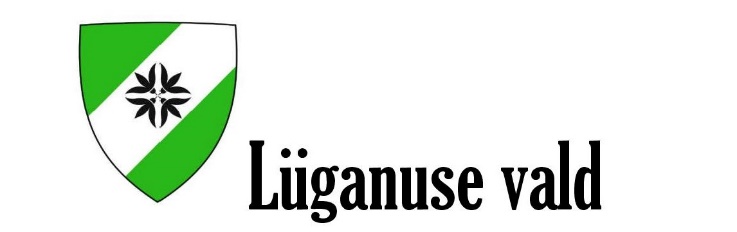 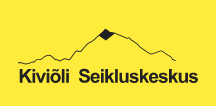 Lüganuse valla meistrivõistlused discgolfis 2021 
Toimumise aeg 15. August 2021 
Rada: Kiviõli Seikluskeskus → Black Rabbit 

Korraldaja: Lüganuse Discgolfiklubi                                                                
Sven Normak +372 53465075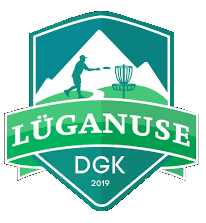  
Ajakava 

15.08.2021 pühapäev 

11.00 – I ringi algus 

14.00 - II ringi algus  Korraldajal on õigus vajadusel ajakavas teha muudatusi. 

Formaat 
Mängitakse 2 ringi ühes grupis shotgun stardiga. Maksimaalne osalejate arv 50. 

Reeglid 
Mängitakse PDGA reeglite järgi.  Võrdsete tulemuste korral esikolmikus selgitatakse võitja kiire lõppmänguga esimese 
eksimuseni. Osalejatel on kohustus tunda PDGA discgolfi ametlikke reegleid ja neid võistlusringi ajal jälgida. Ringide ajal alkoholi tarvitamine ja suitsetamine on keelatud. 

Puulide moodustamine 

 Esimesel ringil moodustatakse puulid juhuslikkuse alusel. Teisel ringil moodustatakse puulid paremusjärjestuse alusel.Registreerimine 

Registreerimine on avatud 26.07.2021 – 14.08.2021 www.https://discgolfmetrix.com/ keskkonnas 
Osalejad 
MPO 
FPO 
MP40 
Mängija peab elama, töötama, õppima, või olema pärit Lüganuse vallast.

Osalustasu 
Osalustasu 5€ mängija 


Autasustamine 
Autasustatakse iga klassi 3 parimat medaliga.